___________________________________________________________________________________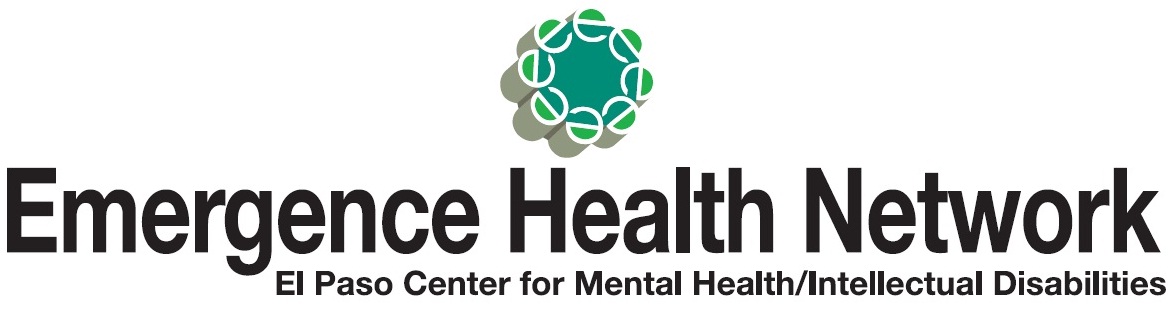 For Immediate Release						Find us on  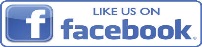 Contact: Noreen Jaramillo						www.emergencehealthnetwork.org		Director of Communications						noreenjaramillo@ehnelpaso.org(915)342-2464Emergence Health Network Proud to Announce Opening of Centro San Vicente Wellness Center at EHN(El Paso, TX March 15, 2016) Emergence Health Network (EHN) has partnered with Centro San Vicente (CSV) to co-locate behavioral and primary healthcare. “This is a unique concept that provides comprehensive care to help improve the quality of services and access to primary healthcare for our EHN consumers,” said Kristi Daugherty, CEO Emergence Health Network.  “The partnership between our two community centers makes sense.  We both play an important role in the wellness of our community. EHN serves the mental health needs of our residents, but it’s important that these individuals also have access to primary healthcare.  With this approach, these services will now be offered under one roof at a single site,” said Dr. Jose Luna, CEO Centro San Vicente. Centro San Vicente is a Federally Qualified Health Center and operates three healthcare clinics in the El Paso area.  EHN is the Local Mental Health Authority and through its 18 service locations, provides a wide array of programs for individual in El Paso County with a mental health diagnosis and intellectual/developmental disability. OPEN HOUSECentro San Vicente Wellness Center at EHN WHEN: Thursday, March 17, 2016WHEN: 10:30 am – 11:30 amWHERE: CSV Wellness Center at EHN1600 Montana Ave. First Floor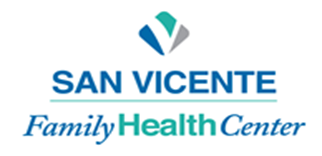 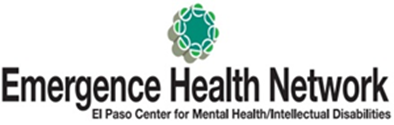 